Valsts reģionālās attīstības aģentūraPar Valsts informācijas sistēmu savietotāja, Latvijas valsts portāla Latvija.gov.lv un elektronisko pakalpojumu izstrāde un uzturēšanaE-pakalpojumu izstrāde - 2020.gada platformaVadlīnijasVRAA----22.02.2024. versija 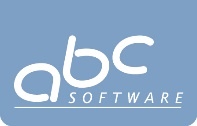 Rīgā 2024		Dokumenta identifikācijaSaskaņojumiIzmaiņu vēstureSatura rādītājsAttēlu saraksts	71.	Ievads	81.1.	Dokumenta nolūks	81.2.	Termini un pieņemtie apzīmējumi	81.2.1.	Termini	81.2.2.	Apzīmējumi	91.3.	Saistība ar citiem dokumentiem	101.4.	Dokumenta pārskats	112.	E-pakalpojuma jēdziens	123.	E-pakalpojumu izpildes vides apraksts	143.1.	E-pakalpojuma izpildes loģika	163.2.	Risinājuma sadalījums slāņos	174.	E-pakalpojuma izstrādes process	194.1.	E-pakalpojuma prasību specifikācijas izveide	194.1.1.	Posma nodevumi	204.2.	Projektējums	204.2.1.	JSON struktūras	204.2.2.	IS servisu (API) programmatūras projektējuma apraksta izstrāde	214.2.3.	Posma nodevumi	214.3.	Izstrāde	214.3.1.	IS servisi (API)	214.3.1.1.	IS servisu (API) izstrāde	214.3.1.2.	IS servisu (API) testēšana	224.3.1.3.	Reģistrācija API pārvaldniekā	224.3.2.	E-pakalpojums	224.3.2.1.	Izstrāde	224.3.2.2.	Testēšana	224.3.2.3.	Piegāde	234.3.2.4.	E-pakalpojuma reģistrācija	234.3.3.	Posma nodevumi	234.4.	E-pakalpojuma publicēšana	244.4.1.	E-pakalpojumu akceptēšanas nosacījumi (check-list)	244.4.2.	E-pakalpojuma integrēta testēšana	244.4.3.	Posma nodevumi	245.	Pielikums	255.1.	Metode “createDocument”	25Attēlu saraksts1.attēls. E-pakalpojumu “elektronizācijas līmeņu” diagramma	122.attēls. E-pakalpojuma sniegšanas scenārijs	133.attēls. E-pakalpojuma sastāvs un mijedarbība ar LVP	174.attēls. Risinājuma slāņu arhitektūra	185.attēls. E-pakalpojuma izstrādes process	19IevadsPublisko pakalpojumu elektroniskā piegāde būtiski paaugstina valsts institūciju, iedzīvotāju un komercuzņēmumu sadarbības efektivitāti. Veidojot jaunus e-pakalpojumus, valsts institūcijās tiek strādāts pie tā, lai uzlabotu komunikācijas iespējas ar iedzīvotājiem un komercuzņēmumiem. Tā rezultātā tiek veidoti valsts un pašvaldību portāli. Portāli nodrošina vienotus ieejas punktus informācijai un publiskiem pakalpojumiem, optimizējot šo punktu organizāciju atbilstoši lietotāju vajadzībām un neprasot papildu zināšanas par konkrētā pakalpojuma procedūru. Parasti ikviena iestāde vai komercuzņēmums integrāciju vai e-pakalpojuma izveidi aplūko no savu interešu viedokļa, tomēr jāatzīmē, ka ir ļoti svarīgi, lai šie procesi nenotiktu haotiski, bet gan centralizēti. Valsts informācijas sistēmu savietotājs (VISS) nodrošina kopēju infrastruktūru integrācijas uzdevumu risināšanai un e-pakalpojumu izveidei un pilnveidošanai.Dokumenta nolūksŠī dokumenta mērķis ir aprakstīt vadlīnijas, kuras nosaka un ietekmē e-pakalpojumu izstrādes procesu, izmantojot VISS infrastruktūru, kā arī aprakstīt e-pakalpojumu realizācijas tehniskos aspektus bez konkrētas tehnoloģijas pielietojuma. Dokuments nav paredzēts likumdošanas vai organizatorisko pasākumu aprakstīšanai e-pakalpojumu izstrādes un ieviešanas gaitā.Šī dokumenta auditoriju veido:VRAA darbinieki, kuri ir atbildīgi par VISS nodevumu un e-pakalpojumu pieņemšanu un izvērtēšanu;E-pakalpojumu portāli, pašvaldību un reģistru mājaslapu uzturētāji;E-pakalpojumu attīstītāji, t.sk., arī:projektu vadītāji un analītiķi – speciālisti, kas nodrošina veidojamā e-pakalpojuma biznesa procesu analīzi un aprakstu, veido sākotnējo e-pakalpojuma specifikāciju, JSON struktūru projektēšanu, balstoties uz šo dokumentu, nodrošina sadarbību starp visiem iesaistīto iestāžu darbiniekiem un VISS uzturētājiem un attīstītājiem;valsts reģistru pārstāvji (lietojumapgabala eksperti) – iestāžu darbinieki, konkrētās iestādes tehniskie un citi speciālisti;izstrādātāji – tehniskie speciālisti, IS servisu, integrācijas procesu un e-pakalpojumu prezentācijas slāņa izstrādātāji.VISS administratori.Paredzēts, ka šie norādījumi tiks pastāvīgi papildināti ar jauniem ieteikumiem, t.sk., arī no dokumenta lasītāju puses.Termini un pieņemtie apzīmējumiTerminiDokumentā izmantotie termini ir apkopoti 1.tabulā.1.tabulaTerminiApzīmējumiDokumentā ir izmantotie apzīmējumi ir apkopoti 2.tabulā. 2.tabulaApzīmējumiSaistība ar citiem dokumentiemDokuments ir izstrādāts, balstoties uz šādiem dokumentiem:Darba uzdevums. “Informācijas Resursa ‘E-pakalpojumu infrastruktūra v3’ tehnoloģiju bāzes atjaunošana, uzlabojumi, lai nodrošinātu pieejamības (Accessibility) prasību izpildi, kā arī uzlabojumi, balstoties uz klientu ieteikumiem” abpusēji parakstīts 2023.gada 09.augustā (Pasūtītāja līguma reģistrācijas Nr. 13-7/23/153 un Piegādātāja reģistrācijas līguma Nr. 5-1/2023-15/ EIS-106-2);E-pakalpojuma izveidošanas ceļvedis Latvija.gov.lv portālam. Programmētāja rokasgrāmata. (VRAA-13_7_17_41-VISS_2016-LVP_WZD_3-PR). Standarts LVS 72:1996, Ieteicamā prakse programmatūras projektējuma aprakstīšanai. Valsts informācijas sistēmu savietotāja (VISS) un Vienotā valsts un pašvaldību pakalpojumu portāla www.latvija.lv pilnveidošana un uzturēšana. Latvija.gov.lv portāls. Dizaina vadlīnijas. (VRAA-13_7_19_297-VISS_2016-LVP-DV).E-Pakalpojumu arhitektūras izstrāde. Vadlīnijas. (VRAA-13_7_17_41-VISS_2016-EPAK_ARH_3-VDL).Standarts LVS 68:1996, Programmatūras prasību specifikācijas (PPS) ceļvedis.Standarts LVS testa plāniem, piemēriem.Personas koda maiņas realizācija e-pakalpojumos. Rekomendācijas. (VRAA-13_7_14_50-VISS_2014-PKM_EPAK-REK 15.06.2017. versija 1.02).Datu apmaiņas izveides vadlīnijas. Vadlīnijas. (VRAA-13_7_17_41-VISS_2016-D_APM-VDL).JSON shēmas specifikācija: https://json-schema.org/ JWT standarts, https://jwt.ioOpenApi standarts, https://swagger.io/specification/Valsts informācijas sistēmu savietotāja (VISS) un Vienotā valsts un pašvaldību pakalpojumu portāla www.latvija.lv pilnveidošana un uzturēšana. XML resursu izstrāde. Vadlīnijas. (VRAA-13_7_17_41-VISS_2016-XML-VDL).Valsts informācijas sistēmu savietotāja, Latvijas valsts portāla www.latvija.lv un elektronisko pakalpojumu izstrāde un uzturēšana. E-pakalpojumu katalogs. Administratora rokasgrāmata. (VRAA-6_15_11_58-VISS_2016-EC-AR).Valsts informācijas sistēmu savietotāja (VISS) un Vienotā valsts un pašvaldību pakalpojumu portāla www.latvija.lv pilnveidošana un uzturēšana. PFAS AUTH lietotne. Lietotāja rokasgrāmata. (VRAA-6_15_11_58-VISS_2016-PFAS_AUTH-LR)W3C Tīmekļa satura pieejamības vadlīnijas WCAG 2.1, https://www.w3.org/TR/WCAG21 Dokumenta pārskatsDokumentu veido 4 nodalījumi:1.nodalījumā – “Ievads” – aprakstīta dokumenta kopējā struktūra, nolūks, izmantotie termini un apzīmējumi, kā arī saistība ar citiem dokumentiem.2.nodalījumā – “E-pakalpojuma jēdziens ” - aprakstīts e-pakalpojuma jēdziens un būtība.3.nodalījumā – “E-pakalpojumu izpildes vides apraksts” – aprakstīta VISS infrastruktūra.4.nodalījumā – “E-pakalpojuma izstrādes process” - aprakstīts e-pakalpojuma izstrādes process. E-pakalpojuma jēdziensSaskaņā ar e-pakalpojumu definīciju (skat. 1.2.1.sadaļu), par e-pakalpojumu sauc pakalpojumu, kurš tiek sniegts tiešsaistē un kura sniegšanas procesa atbalstam tiek izmantotas IT nodrošinātās automatizācijas iespējas. Tiek izšķirti četri e-pakalpojumu “elektronizācijas līmeņi”:līmenis – Informēšana – informācija par pakalpojumiem ir pieejama internetā.līmenis – Mijiedarbība – veidlapu un dokumentu sagatavju lejupielāde.līmenis – Divvirzienu mijiedarbība – klientu identifikācija, veidlapu un informācijas elektroniska iesniegšana papīra dokumentu vietā.līmenis – Darījumu apstrāde – pakalpojuma pilna apstrāde, ieskaitot lēmuma pieņemšanu, informēšanu, maksājumu kārtošanu.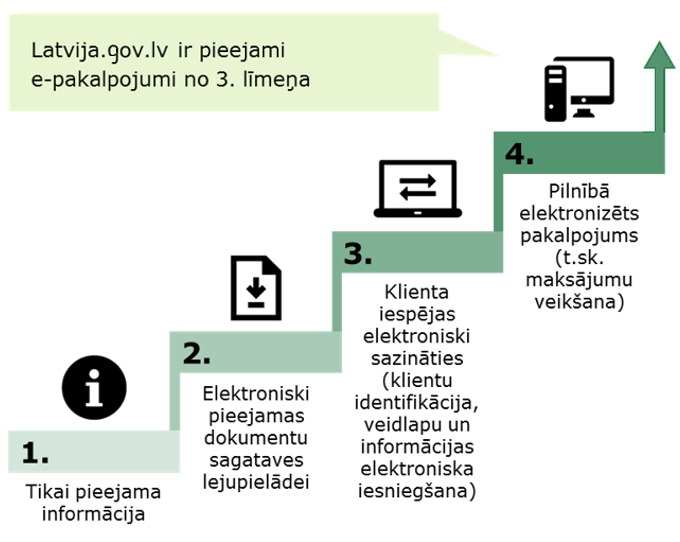 1.attēls. E-pakalpojumu “elektronizācijas līmeņu” diagrammaAr e-pakalpojumu LVP vidē saprotam 3. vai 4. līmeņa e-pakalpojumu. No konceptuālā viedokļa e-pakalpojums ir tāds valsts pārvaldes sniegts pakalpojums iedzīvotājiem, uzņēmumiem, kā arī pašai pārvaldei, kura sniegšanai maksimāli tiek samazināta pakalpojuma izmantotāju fiziskās klātbūtnes nepieciešamība un kura sniegšanas procesa atbalstam maksimāli tiek izmantotas informācijas tehnoloģijas. Tipiskie e-pakalpojumu veidi atkarība no mērķauditorijas dalās šādi:e-pakalpojumi iedzīvotājam un vai to pilnvarotajiem;e-pakalpojumi komersantiem (juridiskām personām un/vai to pilnvarotajiem);E-pakalpojums nevar eksistēt bez konkrētās iestādes publiski sniegtā pakalpojuma. Katram pakalpojumam vienmēr ir apraksts, kurš satur šādu informāciju:pakalpojuma sniegšanas uzsākšanai nepieciešamo dokumentu un citu ieejas nosacījumu apraksts;pakalpojuma soļu apraksts (procesa apraksts);pakalpojuma rezultātu apraksts;cita informācija saskaņā ar publiskā pakalpojuma sākotnējo aprakstu.Sniedzot pakalpojumu klientam, jāveic darbības noteiktā secībā (biznesa process). Pakalpojumu procesā gandrīz vienmēr ir iesaistītas vairākas iestādes, reti sastopami pakalpojumi, kuru sniegšana notiek vienas iestādes ietvaros. Procesa izpildes gaitas vadība pāriet pie dažādiem iestāžu darbiniekiem, kā arī tiek izmantotas dažādas iestādēs esošās informācijas sistēmas. No tehniskā viedokļa e-pakalpojums ir dažādu servisu, prezentācijas formu, integrācijas un izpildes procesu kopa, kas darbojas saskaņoti un mērķtiecīgi ar nolūku sniegt pakalpojumu tā lietotājam (2.attēls).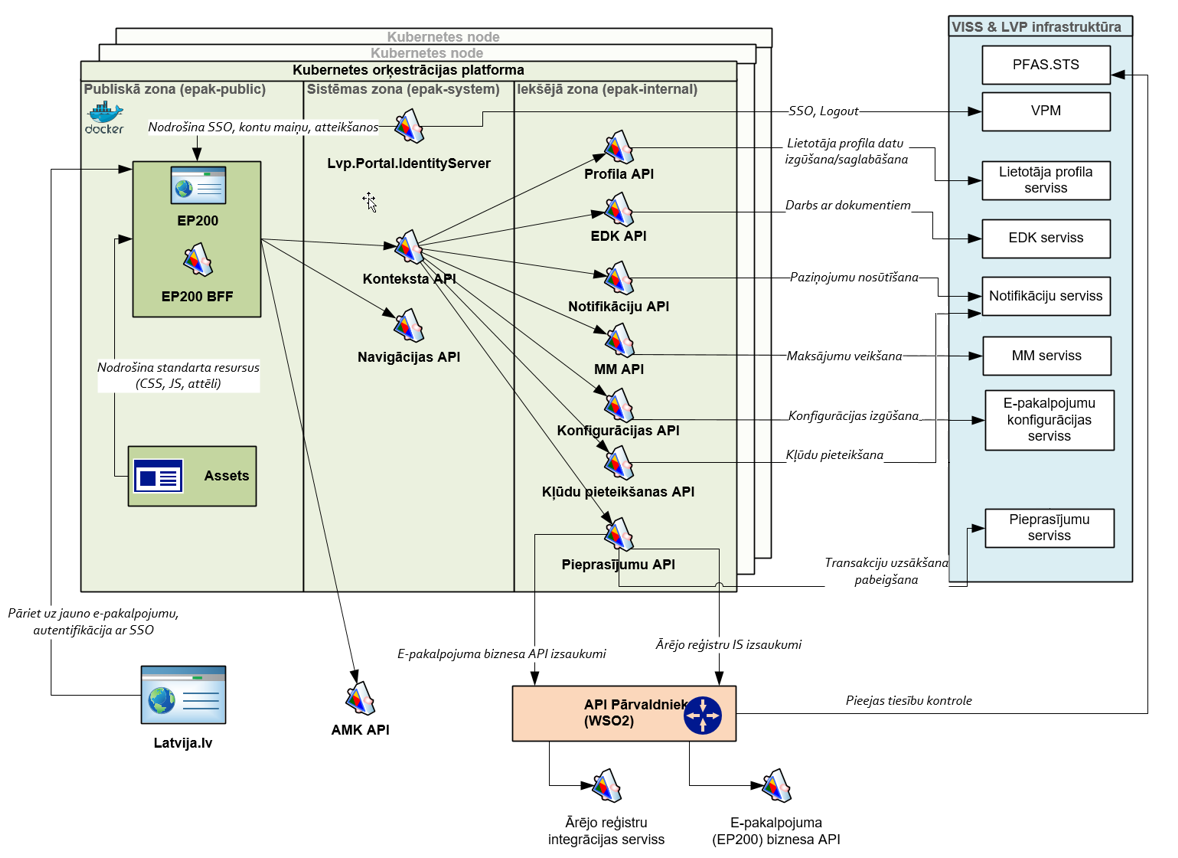 2.attēls. E-pakalpojuma sniegšanas scenārijsVISS arhitektūra nodrošina iespēju izmantot API pārvaldniekā publicētos servisus (API) neierobežotā e-pakalpojumu sniegšanas punktu skaitā, piemēram, Latvijas valsts portālā (LVP),  pašvaldību mājaslapas utt. Visi e-pakalpojumu sniegšanas punkti tiek nodrošināti ar katra e-pakalpojuma aprakstu, lietošanas instrukcijām, aizmugursistēmas servisiem un pieeju pie API pārvaldniekā publicētajiem servisiem (API). E-pakalpojumu izpildes vides aprakstsE-pakalpojumu platforma ir izveidota uz divu paaudžu tehnoloģiskā risinājuma pamata – 2014. un 2020. gada. 2014.gada pamatā būvētas LVP un VISS platformas pamatarhitektūra balstās uz šādiem principiem:ir izmantota uz servisiem orientēta arhitektūra (SOA);primārais sistēmu saskarnes veids ir SOAP Web servisi (Integrācijas IS servisi);e-pakalpojumu prezentācijas slāņa izstrāde notiek .NET vidē, bet servisi, kas apkalpo back end var būt izveidoti ar jebkādu tehnoloģiju;ir izmantoti vienoti standarti – XML shēmu izveides standarti, IS servisu izveides standarti, e-pakalpojumu izveides standarti.2020.gada pamatā būvētas LVP platformas pamatarhitektūra balstās uz:mikroservisu risinājuma arhitektūras;atvērtajiem pasaules standartiem un ietvariem, neierobežojot izstrādātājus ar noteikto tehnoloģiju vai zināšanām e-pakalpojuma vizuālās saskarnes (frontend) un funkcionālajā (backend) izstrādē;primāro sistēmu saskarnes veidu, kas ir JSON REST, tiek nodrošināta iespēja arī saukt esošos SOAP integrācijas IS servisus;vienotu e-pakalpojuma izstrādes, piegādes un darbināšanas infrastruktūru, pamatojoties uz konteinerizācijas principiem un izmantojot Kubernetes orķestrācijas platformu.Par primāro tiek uzskatīta 2020.gada pamatā būvēta platforma un visi jaunie e-pakalpojumi ir jārealizē, izmantojot šo ietvaru.LVP e-pakalpojumu platforma nodrošina:Centralizēto katalogu lietošanu:Resursu katalogs. XML shēmu, citu XML resursu krātuve (skat. [13]), kas nodrošina šādas iespējas: jauno XML resursu (shēmu, transformāciju, servisu definīciju) reģistrācija; esošo XML resursu rediģēšana ar versiju kontroli; detalizēta apraksta un hierarhijas informācijas attēlošana; publiskas pieejas nodrošināšana reģistrētajiem XML resursiem ar iespēju veidot atsauces, izmantojot XML shēmu operatorus include un import. XML resursu kataloga lietošanu reglamentē VISS XML shēmu izstrādes vadlīniju dokuments.API pārvaldnieks. API Pārvaldnieks nodrošina iespēju piekļūt valsts reģistru un pašvaldības informācijas sistēmu sniegtajiem datu servisiem standartizētā veidā. API Pārvaldnieks ir Pieprasījumu servisa  tehnoloģiskais pēctecis, un tas jāizmanto kā primārais jaunu e-pakalpojumu izstrādē . API Pārvaldnieks ir uz WSO2 enterprise service bus standarta risinājuma bāzēts risinājums, kas nodrošina:iespēju datu devējiem reģistrēt savus REST un SOAP servisus API publicētāja (API publisher) saskarnē;iespēju datu ņēmējiem izmantot Izstrādātāju portālu (API Store), lai izmantotu publicētos servisus;drošības slāni, izmantojot OAuth 2.0 protokolu ar VISS PFAS autentifikāciju. E-pakalpojumu aizmugursistēmas servisi nodrošina automātiskas talonu apmaiņas starp LVP Identity Server (IDS) un PFAS STS.pieprasījumu un atbilžu auditēšanu;iespēju nodot OAuth2 references talonu (access) talonu [11], kas tiek izmantots API publicētājā (API publisher) publicēto servisu (API) izsaukšanai līdz pat biznesa servisam, lai veiktu papildus pieejas kontroli datiem biznesa servisa līmenī;Klasifikatoru pārvaldības modulis. Nodrošina VISS un e-pakalpojumu klasifikatoru uzturēšanu un aktualizāciju.E-pakalpojumu ietvara aizmugursistēmas mikroservisi tehnoloģiski ir pieejami no daudziem pieejas punktiem: valsts un pašvaldību portāliem, iestāžu mājaslapām, u.c.;Profila mikroserviss – nodrošina informācijas izgūšanu un saglabāšanu lietotāja profilā; Elektronisko dokumentu mikroserviss – nodrošina pieeju pie elektronisko dokumentu krātuves (EDK);Notifikāciju mikroserviss – nodrošina paziņojumu nosūtīšanu uz KDV vai e-pastu;Maksājumu mikroserviss - nodrošina apmaksu plūsmas kontroli, attaisnojuma dokumentu sagatavošanu, maksājumu apmaksas procesa vadību un sasaisti ar apmaksas nodrošinātājiem;Konfigurācijas mikroserviss – nodrošina e-pakalpojuma konfigurācijas izgūšanu no e-pakalpojumu kataloga.Kļūdu pieteikšanas mikroserviss – nodrošina iespēju e-pakalpojumā lietotājiem pieteikt kļūdas par e-pakalpojuma darbību.Pieprasījumu mikroserviss – nodrošina iespēju izsaukt API pārvaldniekā reģistrētos servisus (API) un iespēju uzsākt transakciju.Navigācijas mikroserviss – nodrošina e-pakalpojumu galvenē un kājenē attēlojamos datus.Konteksta mikroserviss – nodrošina iespēju īslaicīgi uzglabāt e-pakalpojuma izpildei nepieciešamos datus (sesijas aizvietotājs).LVP portāla sadaļas, kas atbalsta e-pakalpojumu darbību:Klienta darba vieta (KDV) – iedzīvotajā darba vieta e-pakalpojumu izpildes rezultātu apskatei un kontrolei.Publisko pakalpojumu katalogs, kas nodrošina pakalpojumu pieejamību Latvijas valsts portāla lietotājiem;Citu koplietošanas servisu un resursu kopums: Adrešu meklēšanas komponente, kas nodrošina unificētu lietotāja saskarni jebkurā web-lietojumā un lietotāja veikto darbību rezultātu atgriešanu e-pakalpojumam;Lietotāju autentifikācijas moduļi – LVP Identity Server (IDS), kas nodrošina lietotāju autentifikāciju.Koplietojamie statiski resursi (Assets) – satur attēlus, CSS un JS e-pakalpojumu darbības nodrošināšanai.PFAS drošības talonu serviss – nodrošina iespēju pārbaudīt drošības talonu no e-pakalpojuma biznesa servisa vai citām backend slāņa komponentēm.E-pakalpojuma izpildes loģikaKatrs e-pakalpojums tiek izpildīts neatkarīgi no LVP un tiek darbināts kā neatkarīga interneta vietne. E-pakalpojumi un LVP savā starpā nodrošina SSO un citas kopīgas portāla funkcijas, piemēram: valodu pārslēgšana, lietotāju kontu pārslēgšana, tekstu izmēru maiņa un vājredzīgo režīma pārslēgšana. Visi e-pakalpojumi sastāv no trim daļām (skat. 3.attēlā):Galvenes daļa;Satura daļa (e-pakalpojuma izpildes soļi);Kājenes daļa.Darba virsmas galvenes un kājenes daļas ir kopīgotas visiem pakalpojumiem un ir integrētas e-pakalpojuma ietvarā, kā datu avots tiek izmantots navigācijas mikroserviss, kura saturu pārvalda VRAA. Saturs ir e-pakalpojuma mainīga daļa, bet tiek būvēts, izmantojot kopējas vizuālas komponentes (SDK) React vai .NET Core MVC. 3.attēls. E-pakalpojuma sastāvs un mijedarbība ar LVPRisinājuma sadalījums slāņosRisinājuma arhitektūra nodrošina iespēju izmantot LVP komponentes un koplietošanas servisus vairākos e-pakalpojumos. 4.attēlā ir demonstrēta tipiskā e-pakalpojuma darbību plūsma un tās dalījums slāņos. Pakalpojuma izpildes posmi ir numurēti, un tiem ir noteikta atbilstoša izpildes secība: Lietotājs no savas darba stacijas, izmantojot pārlūku Latvija.gov.lv portālā, sameklē vēlamo e-pakalpojumu, piekrīt tā lietošanas nosacījumiem un pāriet uz LVP e-pakalpojuma lietojumu. Notiek atbilstoša Docker konteinera izpilde un tiek veikts e-pakalpojumu konfigurācijas mikroservisa izsaukums.Tiek renderēts e-pakalpojums pārlūkā, veikta statisko resursu pieprasīšana no Assets un automātiska autentifikācija LVP IDS ar SSO, ja e-pakalpojums ir paredzēts tikai autentificētiem lietotājiem.BFF (SPA gadījumā) vai servera koda (MPA gadījumā) uzsāk e-pakalpojuma biznesa vai datu devēja servisa (API) izsaukumu izmantojot Konteksta mikroservisu. Pieprasījumā tiek iekļauts IDS drošības talons;Konteksta API mikroserviss SPA gadījumā veic IDS OAuth2 references drošības talona apmaiņu pret IDS OAuth2 JWT drošības talonu un veic Pieprasījumu mikroservisa servisa izsaukumu;Pieprasījumu mikroserviss veic IDS drošības talona apmaiņu pret PFAS AUTH drošības talonu. Un veic API Pārvaldniekā publicētā e-pakalpojuma biznesa vai datu devēja servisa (API) izsaukumu. API Pārvaldnieks pārbauda pieprasījumā norādītā drošības talona derīgumu, vai ir izveidots abonements starp Pieprasījumu API un norādīto biznesa API un vai e-pakalpojumam ir piešķirtas nepieciešamās atļaujas (scopes) biznesa servisa izsaukšanai.API Pārvaldnieks veic e-pakalpojuma biznesa servisa vai datu devēja servisa izsaukumu.4.attēls. Risinājuma slāņu arhitektūraE-pakalpojuma izstrādes processE-pakalpojuma izstrādes process ar nodevumu uzskaitījumu parādīts 5.attēlā.5.attēls. E-pakalpojuma izstrādes processE-pakalpojuma izstrādes procesa pamatā jāizmanto ūdenskrituma programmatūras izstrādes metodoloģija. Gadījumā, ja tiks izmantota cita metodoloģija (piemēram, Agile), jānodrošina visu minēto nodevumu sagatavošana un standartu ievērošana.E-pakalpojuma prasību specifikācijas izveideKatra e-pakalpojuma veidošanā ir iesaistītas vairākas puses, tāpēc pirms e-pakalpojuma realizācijas ir jāapraksta tā prasības saskaņā ar [4] un [6]. Visām iesaistītajām pusēm ir jāapstiprina šis dokuments, un jāsaskaņo realizācijas laika grafiks.E-pakalpojuma prasību specifikācija (PPS) ir dokuments, kurā iekļautas šādas nodaļas:E-pakalpojuma apraksts – satur metainformāciju saskaņā ar e-pakalpojuma standartu, kā arī citas e-pakalpojumam izvirzāmās biznesa prasības. E-pakalpojuma procesa modelis – e-pakalpojuma procesa diagramma kādā no biznesa procesu konceptuālās (augsta līmeņa) modelēšanas notācijām. Svarīgi atcerēties, ka e-pakalpojumā elektronizējams process nav obligāts un nevar būt “viens pret viens” pārnests esošajā iestādes procesā.E-pakalpojuma procesa soļu apraksts – visu e-pakalpojuma procesa soļu tekstuāls apraksts, kā arī norādes uz IS servisiem un VISS nodrošinātiem koplietojamiem moduļiem, kas tiek izmantoti procesa soļu gaitā.E-pakalpojuma prasību apraksts. Katras prasības aprakstam jāietver vismaz šādas nodaļas: identifikators, prasības nosaukums, ievads, ievaddati, prasības apraksts, izvaddati, izsaucamo prasību identifikators un nosaukums.E-pakalpojuma izmantoto JSON dokumentu uzskaitījums.E-pakalpojuma izmantoto IS servisu (API) īss apraksts – satur meta informāciju, kā arī citas biznesa prasības, kas izvirzāmas e-pakalpojuma procesā izmantotajiem IS servisiem.E-pakalpojuma procesa scenāriju apraksts – iespējamie e-pakalpojuma procesa izpildes scenāriji. Jāapraksta gan scenāriji, kas izriet no pakalpojuma procesa, gan arī negaidītie e-pakalpojuma izpildes scenāriji, kuri pakalpojuma procesā nav paredzēti. Procesa scenāriji tiek izmantoti kā ieejas materiāls  scenāriju veidošanā, lai veiktu e-pakalpojuma akcepttestēšanu.E-pakalpojuma ekrānformu prototipi saskaņā ar [4]. Tiek modelēti izmantojot Microsoft Visio vai citu dizaina rīku, kas atbalsta lietotāja saskarnes formu lauku pievienošanu un pielāgošanu.Nolikuma (izmaiņu pieprasījuma) prasību atbilstības tabula.Posma nodevumiPosma realizācija ietver šādus nodevumus:E-pakalpojuma specifikācija (PPS), atbilstoši [6];Testēšanas scenāriju apraksts, atbilstoši [7].ProjektējumsE-pakalpojuma projektējuma izstrāde ietver šādus posmus:JSON struktūras izstrāde.IS servisu projektējuma izstrāde.JSON struktūrasJSON struktūras projektējumam un izstrādei jāizmanto JSON-Schema specifikācija [10], lai nodrošinātu vienotu pieeju JSON dokumentu anotāciju un validāciju veikšanai. JSON ir balstīts uz divām universālām datu struktūrām, kuras atbalsta visas mūsdienu programmēšanas valodas: “nosaukums/vērtība” kolekcija (name/value);sakārtots vērtību saraksts.JSON struktūra sastāv no JSON dokumentiem, kuri jāprojektē katram e-pakalpojumam atsevišķi, jo ieejas un izejas dati katram gadījumam var atšķirties. Iespējama situācija, kad viena JSON struktūra nodrošina vienlaicīgi vairāku e-pakalpojumu izpildi. Šādos gadījumos tas ir jānorāda e-pakalpojuma specifikācijā.Parasti JSON struktūras projektēšana un izstrāde notiek paralēli, jo JSON dokumentu aprakstīšana pati par sevi ir vienkārša, projektētājam saprotama un ļauj stingri definēt apmaināmos formātus jau projektēšanas stadijā. Parasti netiek veidots speciāls dokuments par JSON struktūras projektējumu, bet citi e-pakalpojumu komponenšu projektējumi (IS servisi, e-pakalpojums) tiek papildināti ar atbilstošām sadaļām.IS servisu (API) programmatūras projektējuma apraksta izstrādePirmā informācija par nepieciešamajiem IS servisiem (API) un to īss apraksts tiek sagatavots E-pakalpojuma prasību specifikācijas izstrādes laikā, skat. 4.1.nodaļu. Šajā posmā par katru nepieciešamo IS servisu (API) ir jāizstrādā IS servisa (API) programmatūras projektējuma apraksts. IS servisu (API) programmatūras projektējumā ir jāapraksta:IS servisu (API) identifikācija un aprakstsIS servisu (API) konceptuāla arhitektūraIS servisu (API) saskarnes apraksts.Drošības ierobežojumu apraksts.IS servisu (API) metodes tehniskā un biznesa izmantošanas instrukcija.Servisu kvalitātes un sistēmas noslogojuma novērtējums (SLA).Projektējumam jāsatur nodaļas, kas detalizēti apraksta konkrēto IS servisu (API) moduļus, iekļaujot šādas sadaļas – identificējums, apraksts, ievade, apstrāde, izvade un kļūdas.Ja esošais IS serviss (API) izmanto, daļēji vai pilnīgi balstās uz jau iepriekš API pārvaldniekā reģistrētiem IS servisiem (API), tad jāapraksta tikai nodaļas, kas attiecināmas uz jaunveidojamo IS servisa (API) daļu, uz pārējām – tiek veikta norāde. Detalizēts IS servisa (API) vienas metodes projektējuma specifikācijas piemērs ir dots 5.1.pielikumā.Posma nodevumiPosma realizācija ietver šādus nodevumus:JSON struktūra;IS servisu (API) Programmatūras projektējuma apraksts (PPA).IzstrādeE-pakalpojuma izstrāde ietver šādus posmus:IS servisu (API) izstrāde.E-pakalpojumu prezentācijas slāņa izstrāde (e-pakalpojuma lietotajā saskarne, paziņojumi utt.).E-pakalpojumu detalizētas izstrādes vadlīnijas ir aprakstītas dokumentā [5]. Šis dokuments satur konkrētus norādījumus par VISS un Latvija.gov.lv izmantojamo platformu un tehnoloģijām. IS servisi (API)IS servisu (API) izstrādeKonkrēta IS servisa (API) izstrāde notiek sadarbībā ar iestādes datu sniedzēju un saskaņā ar IS servisu specifikāciju, kas ir 4.2.2.sadaļā aprakstītā posma ieguvums. API jāveido ievērojot Open Api 2.0. vai 3.0 standartu.Ja paredzēts izvietot vai publicēt IS servisu (API) VISS infrastruktūrā ir jāievēro arhitektūras un izstrādes rekomendācijas [5].Ja biznesa prasību realizācijai IS servisā tiek veiktas operācijas ar personas kodiem, jāņem vērā rekomendācijas attiecībā uz personas koda maiņu [8].IS servisu (API) testēšanaNo testēšanas viedokļa IS servisi (API) ir “melnā kaste” ar noteiktu ieeju un izeju. Katra IS servisa testēšanai jāizveido speciāli testa scenāriji. Ņemot vērā, ka ieejas un izejas parametri ir JSON ziņojumi, scenārijam jāparedz vismaz šādi testi:vairāku pareizi noformētu pieprasījumu apstrāde un rezultāta saņemšana;vairāku nepareizi noformētu pieprasījumu apstrāde un rezultāta saņemšana;pieprasījuma, kas ir ievērojami lielāks, nekā paredzēts (apstrādājamais lielums atkarīgs no konkrēta integrācijas procesa, un tam jābūt specificētam), apstrāde un rezultāta saņemšana;tukša pieprasījuma un pieprasījuma, kas noformēts pēc cita formāta un satura, apstrāde un rezultāta saņemšana;nefunkcionāla testēšana;testēšana pēc apjoma, slodzes testi.API izstrādei un testēšanai var izmantot speciāli tam paredzēto rīku – Postman. Svarīgi katra API paredzēt saskarnes publicēšanu izmantojot Open Api 2.0. vai 3.0 standartus, sk. [5].Reģistrācija API pārvaldniekā Pirms IS servisa (API) izmantošanas, nepieciešams veikt servisa reģistrāciju API pārvaldniekā (API publisher) portālā, sk. [9].IS servisu (API) reģistrāciju API pārvaldniekā testa vidē un produkcijas vidē veic IS servisu (API) uzturētājs. Tiesības uz IS servisu (API) izmantošanai arī piešķir IS servisu (API) uzturētājs atbilstoši iestādes politikai izmantojot VISS portāla PFAS moduli.E-pakalpojumsIzstrādeE-pakalpojuma lietotnes izstrādei jāizmanto LVP prezentācijas ietvaru [2] un tajā nodrošināto SDK, sk. [5]. Lietotnei jānodrošina visu nepieciešamo e-pakalpojuma formu, klasifikatoru un pārbaudes nosacījumu realizācija. Visiem e-pakalpojumiem, jāievēro izstrādes vadlīnijas [5]. Vadlīnijas [5] ietver konkrētus norādījumus izstrādātājiem.Ja biznesa prasību realizācijai e-pakalpojumā tiek veiktas operācijas ar personas kodiem, jāņem vērā rekomendācijas attiecībā uz personas koda maiņu [8].E-pakalpojumu izstrāde ir iespējama arī daļēju pieslēgumu LVP e-pakalpojumu platfomai, sk. [2] sadaļā 7.9.Lai uzsāktu izstrādi e-pakalpojumam tam jābūt reģistrētam e-pakalpojumu katalogā un PFAS modulī, skatīt 4.3.2.4 nodaļu.Vecot e-pakalpojuma saskarnes izstrādi, tā jāveido saskaņā ar piekļūstamības prasībām, jānodrošina ka tiek ievēroti A un AA līmeņa kritēriji no W3C Tīmekļa satura pieejamības vadlīnijām WCAG 2.1, skatīt [16].TestēšanaE-pakalpojuma testēšana un pārbaude notiek ar pieslēgumu pie Vienotas pieteikšanas moduļa, e-pakalpojumu platformas un citiem izmantotiem palīgservisiem. E-pakalpojuma testēšanas gaitā jānodrošina analīzes fāzē izveidoto un saskaņoto testa plānu un scenāriju izpilde, kas tiek fiksēts atbilstošā protokolā.E-pakalpojuma saskarnes testēšanas procesā ir jāietver arī piekļūstamības vadlīniju [16] izpildes testēšana, kā minimums ir jāpārliecinās ka:Pakalpojumu ir ērti lietot izmantojot tikai klaviatūru;Ja tiek veidotas jaunas komponentes vai dizaina elementi tajos izmantoto krāsu kontrasti ir atbilstoši;Pakalpojuma soļu saturs ir navigējams un viegli uztverams izmantojot e-krāna lasītājus.Paskaidrojošajiem tekstiem ir jāpielāgojas saskanrē izvēlētājai valodai. PiegādeE-pakalpojumu izstrādes rezultāts ir vairāki konteineri (Docker’i), kas ietver e-pakalpojuma prezentāciju (SPA vai MPA) un izpildes biznesa loģiku (BFF). E-pakalpojumu konteineru veidošana notiek saskaņā ar [2] sadaļu 8, kas ietver:React SDK balstīto e-pakalpojumu konteineru izveide.NET core MVC balstīto e-pakalpojumu konteineru izveideE-pakalpojumu Helm izmitināšanas skriptu veidošanaE-pakalpojumu platformas komponenšu konfigurēšanaE-pakalpojuma reģistrācijaKatram e-pakalpojumam jābūt reģistrētam E-pakalpojumu katalogā (reģistrācijas instrukciju skatīt [14]) un PFAS modulī (instrukciju skatīt [15]). Reģistrāciju nodrošina VISS administrators, bet no e-pakalpojuma izstrādātāja tiek sagaidīta šāda informācija:e-pakalpojuma aprakstošā informācija, lai nodrošinātu autentifikāciju un to reģistrētu PFAS modulī – tiek iesniegta VRAA uzsākot izstrādi;publikācijas informācija par e-pakalpojumu, lai to reģistrētu e-pakalpojumu katalogā – minimālā apjomā tiek iesniegta uzsākot izstrādi; izmantoto IS servisu (API) uzskaitījums.E-pakalpojuma reģistrācijai e-pakalpojumu katalogā nepieciešamā informācija jāapkopo e-pakalpojuma apraksta šablonā, kas satur informāciju e-pakalpojuma uzstādīšanai VISS, kuru pilnā apjomā jāaizpilda un jāiesniedz VRAA kopā ar pirmreizējo e-pakalpojumu laidienu.Posma nodevumiPosma realizācija ietver šādus nodevumus, kas ir paredzēti izvietošanai VISS un LVP infrastruktūrā:BFF servisi (API);E-pakalpojuma lietotāju saskarne.Nodevumi, kas ir paredzēti e-pakalpojumu darbības pārbaudei un publikācijai:BFF servisu (API), e-pakalpojumu testēšanas protokoli;Administratora rokasgrāmata;Publikācijas informācija par e-pakalpojumu.E-pakalpojuma publicēšanaPirms e-pakalpojums kļūst pieejams pakalpojuma portālā, to nepieciešams publicēt E-pakalpojumu katalogā. Pirms publikācijas VISS administratori pārbauda, vai visas e-pakalpojuma komponentes ir reģistrētas un publicētas attiecīgajos katalogos.E-pakalpojumu akceptēšanas nosacījumi (check-list)VISS uzturētāju uzdevums ir pārbaudīt katru e-pakalpojuma nodevumu (skat. 4.3.3. sadaļu) atbilstoši šādai specifikācijai:E-pakalpojums tiks publicēts tikai gadījumā, ja visi E-pakalpojumu akceptēšanas nosacījumi ir izpildīti.E-pakalpojuma integrēta testēšanaAr integrēto testēšanu saprot e-pakalpojuma testēšanu portālā, izmantojot nepieciešamos reģistru pieslēgumus. Integrētā testēšana notiek gan pirms e-pakalpojuma publicēšanas, gan arī tiek atkārtota pēc publicēšanas, kad ir nodrošināti visi reģistru pieslēgumi produkcijas vidē.Posma nodevumiPosma realizācija ietver šādu nodevumu:E-pakalpojums ir publicēts un ir publiski pieejams.E-pakalpojuma konsolidētā piegāde, kas satur, gan e-pakalpojuma latvija.gov.lv prezentācijas daļu, gan IS servisi (API).Administratora rokasgrāmata, pēc kuras var uzstādīt konsolidēto piegādi.PielikumsMetode “createDocument”IevaddatirepositoryId – repozitorija identifikatora URN, obligāts;<properties> – izveidojamā dokumenta īpašības – obligāts; īpašības cmis:name vērtība ir reģistrjutīga, tā nevar sākties vai beigties ar atstarpes simbolu, un tā nevar saturēt nevienu no šiem simboliem (uzskaitījumā atdalīti ar komatiem): “\,/,?,",<,>,|”;folderId – mapes, kurā jāievieto izveidojamais dokuments, identifikators – obligāts;contentStream – dokumenta binārie dati.versioningState – dokumenta versijas pazīme, viens no: none, major, minor, noklusētā vērtība: „none”;<addACEs> – saraksts ar kontroles elementiem, kas jāpievieno objektam;<removeACEs> – saraksts ar kontroles elementiem, kas jāatņem objektam;extension – elements papildus datiem, specifiskai repozitorija vai programmatūras realizācijai. Šajā metodē elementa vērtība un/vai tā struktūra tiek ignorēta: null.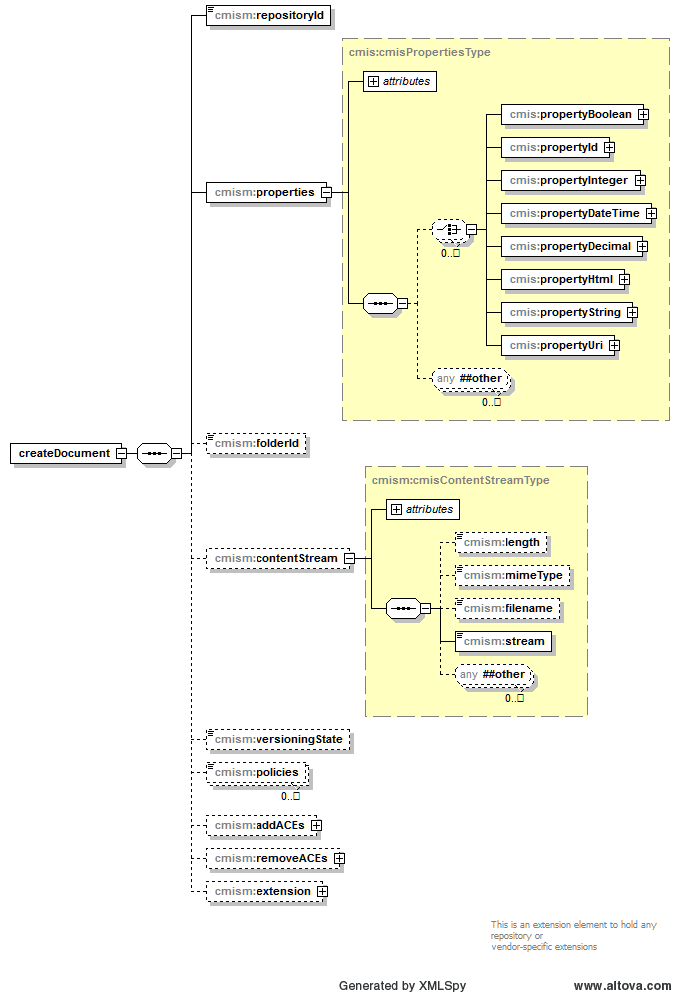 Piemērs:XML formātā<ns:createDocument xmlns:ns="http://docs.oasis-open.org/ns/cmis/messaging/200908/">  <ns:repositoryId>REPO-001</ns:repositoryId>  <ns:properties>    <ns1:propertyId xmlns:ns1="http://docs.oasis-open.org/ns/cmis/core/200908/" propertyDefinitionId="cmis:objectTypeId" queryName="cmis:objectTypeId">      <ns1:value>eds:d:customDocument</ns1:value>    </ns1:propertyId>    <ns1:propertyString xmlns:ns1="http://docs.oasis-open.org/ns/cmis/core/200908/" propertyDefinitionId="cmis:name" queryName="cmis:name">      <ns1:value>TestDocument.pdf</ns1:value>    </ns1:propertyString>    <ns1:propertyString xmlns:ns1="http://docs.oasis-open.org/ns/cmis/core/200908/" propertyDefinitionId="eds:owner" queryName="eds:owner">      <ns1:value>AU:100001</ns1:value>    </ns1:propertyString>    <ns1:propertyString xmlns:ns1="http://docs.oasis-open.org/ns/cmis/core/200908/" propertyDefinitionId="eds:retentionGroup" queryName="eds:retentionGroup">    <!-- tiks piešķirta noklusētā vērtība - “nenoteikta” -->    </ns1:propertyString>  </ns:properties>  <ns:folderId>FOLD-1234567</ns:folderId>  <ns:contentStream>    <ns:filename>TestDocument.pdf</ns:filename>    <ns:stream>/9j/4AAQSkZJRgABAQEASABI//9k=</ns:stream>  </ns:contentStream>  <ns:versioningState>none</ns:versioningState></ns:createDocument>JSON formātā{	"createDocument": {		"repositoryId": "REPO-001",		"properties": {			"propertyId": {				"value": "eds:d:customDocument",				"_xmlns:ns1": "http://docs.oasis-open.org/ns/cmis/core/200908/",				"_propertyDefinitionId": "cmis:objectTypeId",				"_queryName": "cmis:objectTypeId"			},			"propertyString": [				{				"value": "TestDocument.pdf",				"_xmlns:ns1": "http://docs.oasis-open.org/ns/cmis/core/200908/",				"_propertyDefinitionId": "cmis:name",				"_queryName": "cmis:name"				},				{				"value": "AU:100001",				"_xmlns:ns1": "http://docs.oasis-open.org/ns/cmis/core/200908/",				"_propertyDefinitionId": "eds:owner",				"_queryName": "eds:owner"				},				{				"_xmlns:ns1": "http://docs.oasis-open.org/ns/cmis/core/200908/",				"_propertyDefinitionId": "eds:retentionGroup",				"_queryName": "eds:retentionGroup"				}			]		},		"folderId": "FOLD-1234567",		"contentStream": {			"filename": "TestDocument.pdf",			"stream": "/9j/4AAQSkZJRgABAQEASABI//9k="		},		"versioningState": "none",		"_xmlns:ns": "http://docs.oasis-open.org/ns/cmis/messaging/200908/"	}}IzvaddatiobjectId – izveidotā objekta identifikators;extension – vienmēr null.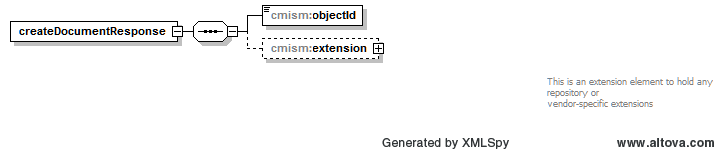 Piemērs:XML formātā<createDocumentResponse xmlns="http://docs.oasis-open.org/ns/cmis/messaging/200908/">  <objectId>DOC-1234567-V1.0</objectId>  <extension xsi:nil="true"></extension></createDocumentResponse>JSON formātā{	"createDocumentResponse": {		"objectId": "DOC-1234567-V1.0",		"extension": {			"_nil": "true"		},		"_xmlns": "http://docs.oasis-open.org/ns/cmis/messaging/200908/"	}}KļūdasDokumenta ID:VRAA-----V-Dokumenta nosaukums:Par Valsts informācijas sistēmu savietotāja, Latvijas valsts portāla Latvija.gov.lv un elektronisko pakalpojumu izstrāde un uzturēšana.3.daļa "VISS un Portāla jaunu un esošo moduļu papildinājumu izstrāde, ieviešana, garantijas apkalpošana un uzturēšana saskaņā ar tehnisko specifikāciju".E-pakalpojumu izstrāde - 2020.gada platforma.Vadlīnijas.Dokumenta kods:VRAA----Versija:Versija , Laidiens  (saīsināti V )OrganizācijaVārds, uzvārds, amats DatumsParakstsValsts reģionālās attīstības aģentūraAtbildīgā persona no Pasūtītāja pusesSIA "ABC software"J.Korņijenko, projekta vadītājs par tehniskiem jautājumiem no Izpildītāja puses22.02.2024.SIA "ABC software"M.Pētersons, projekta vadītājs par administratīviem jautājumiem no Izpildītāja puses22.02.2024.VersijaDatumsAprakstsOrganizācijaAutors1.0021.09.2020Izveidota dokumenta sākotnējā versija līguma nr. 13-7/19/289  “Valsts pārvaldes pakalpojumu portāla www.latvija.lv e-pakalpojumu izstrādes un izpildes vides pielāgošana” ietvarosSIA “ABC software”E.Skrebutene1.0115.12.2020.Precizējumi visā dokumentā atbilstoši Pasūtītāja komentāriemSIA “ABC software”J.KorņijenkoE.StāmursE.Skrebutene1.0207.01.2021.Precizējumi visā dokumentā atbilstoši Pasūtītāja komentāriemSIA “ABC software”E.Stāmurs1.0302.02.2024Aktualizēts darba uzdevuma “Informācijas Resursa ‘E-pakalpojumu infrastruktūra v3’ tehnoloģiju bāzes atjaunošana, uzlabojumi, lai nodrošinātu pieejamības (Accessibility) prasību izpildi, kā arī uzlabojumi, balstoties uz klientu ieteikumiem” ietvarosSIA “ABC software”E.Stāmurs1.0422.02.2024Precizējumi visā dokumentā atbilstoši Pasūtītāja komentāriemSIA “ABC software”E.StāmursTerminsAprakstsE-pakalpojumsE-pakalpojums pakalpojuma sniegšanas veids, kas nodrošina iespēju visus vai atsevišķus pakalpojuma saņemšanas soļus izpildīt attālināti (neklātienē), izmantojot IKT līdzekļus. Katra e-pakalpojuma instance tiek uzsākta un pabeigta vienai konkrētai biznesa situācijas risināšanai (soda apmaksa, izziņas saņemšana, elektroniskās pilnvaru izdošana utt.). E-pakalpojuma sniegšanas punktsE-pakalpojumu ieejas punkts, kas ietver, bet neaprobežojas ar:Valsts portālu;VISS portāls;pašvaldību mājaslapas;banku e-banku lietotnes;privātas un komersantu mājaslapas un portāli.Web Serviss vai IS servissWeb Servisi ir apzīmējums tādām lietojumprogrammām, kuras ir paredzētas izsaukumiem no citu lietojumprogrammu puses un kuras saņem datus un sniedz atbildes uz tiem standartizētā formātā (XML, JSON utt.), parasti izmantojot SOAP, REST vai citu tam paredzētu protokolu. Web Servisi ir uz servisiem orientētas arhitektūras (SOA) sastāvdaļu konkrēta realizācija (instance). Drošības talonu serviss (Security Token Service)Tīmekļa serviss, kas izsniedz, atjaunina un dzēš drošības talonus. Drošības talons parasti tiek izsniegts, atbildē uz lietotāja identifikācijas faktu pret pareizo lietotāja vārda un paroles kombināciju vai citu autentifikācijas līdzekli (piemēram, banku internet banku autentifikāciju vai eID). Drošības talons parasti nodrošina lietotāja identitātes apstiprināšanu (autentifikācijas apgalvojumu) vai lietotāja tiesību pierādīšanu (autorizācijas apgalvojums).Integrācijas IS servissStandartizēts informācijas sistēmas pieejas veids (serviss), kas pie informācijas resursa nodrošina ārējo saskarni. Integrācijas IS serviss parasti sastāv no divām daļām: servera daļas un klienta daļas. Servera daļa – IS servisa realizācija iestādes pusē (realizācijas veida izvēle ir iestādes kompetencē, saskarnes aprakstīšanas vēlamais standarts ir WSDL); klienta daļa – standartizētas IS servisa saskarnes realizācija VISS infrastruktūras pusē (IVISRequest/IVISResponse).Uz servisiem orientēta arhitektūraUz servisiem orientēta arhitektūra sastāv no virknes brīvi savienotu, sadalītu, biznesa komponenšu, kuras kopā var ietilpt vienā ar e-pakalpojuma sniedzēju saistītā procesā.JSON datu formātsAtvieglotais datu apmaiņas standartizēts formāts, kuru cilvēkam viegli rakstīt un lasīt,  kā arī datortehnikai viegli pārsēt un ģenerēt.JSON dokumentsJSON dokuments ir informācijas resurss, kuru apraksta lietojuma/json media tips (CBOR – Concise Binary Object Representation).JSON shēmā, tādi termini kā “JSON dokuments’, “JSON teksts” un “JSON vērtība” savstarpēji aizvietojami, jo to nosaka datu modelis.ApzīmējumsAprakstsAPILietojumprogrammu saskarne (Application Programming Interface)BPELBusiness Process Execution Language integrācijas maršrutiDAIRM VISS (IVIS) Darbību audita ierakstu reģistrēšanas modulisDBDatu bāze (Database)DITDatu izplatīšanas tīklsDIVDokumentu integrācijas videFAQSaraksts “Bieži uzdodamie jautājumi” (Frequently asked questions)HTMLHiperteksta iezīmēšanas valoda (Hypertext markup language)IDDVIestādes darbinieka darba vietaISInformācijas sistēmaJSONJavaScript Object NotationLVLatvijas ValstsLVPLatvijas valsts portāls PFAS AUTHAutentifikācijas un autorizācijas modulisPMLPPilsonības un migrācijas lietu pārvaldePPA Programmatūras projektējuma apraksts PPKPublisko pakalpojumu katalogsSLAPakalpojumu līmeņa vienošanās (Service Level Agreement)SOAServisorientēta arhitektūra (Service Oriented Architecture)STSSkat. Drošības talonu servissUDDIUniversal Description Discovery and IntegrationVISS(Bij. IVIS – Integrētā valsts informācijas sistēma) Valsts informācijas sistēmu savietotājsVPAVienas pieturas aģentūraVRAA(Bij. ĪUMPELS – Īpašu uzdevumu ministra e-pārvaldes lietās sekretariāts) Valsts reģionālās attīstības aģentūraWSWeb Serviss (Web Service)WSDL Tīmekļa servisu pakalpojumu aprakstīšanas valoda (Web Service Definition Language)XMLPaplašināmās iezīmēšanas valoda (eXtensible Markup Language) XSDXML shēma (XML Schema Definition)XSLIzvēršamā stila lapu valoda (Extensible Stylesheet Language), skat. XSLTXSLTPaplašināmās stila lapas pārveidošanas valoda (Extensible Stylesheet Language Transformation)IDSLVP Identity Server komponente – drošības talonu serviss.E-pakalpojuma komponenteKontroles punktsJSON struktūrasE-pakalpojumu izmantotam API ir izveidotas JSON shēmas□IS servisi (API)Visos IS servisos (API) izmantotas JSON struktūras un to izmantošana notiek korekti.IS servisa (API) SLA atbilst deklarētajam IS servisu projektējumā, turklāt:Sinhrona IS servisa (API) atbildes laiks nav lielāks par 3 sek.IS servisā (API) pārsūtamais datu apjoms: nav lielāks par 4 MB vai ir lielāks par 4 MB un tiek izmantots EDKIS servisu (API) PPA tiek aprakstītas visas izņēmuma situācijas (notikumi)    IS servisu (API) testēšanas protokols IS servisi (API) reģistrēti API pārvaldniekā □□□□□□□□□E-pakalpojuma prezentācijaAtbilstība [4] standarta izvirzītajām prasībāmAtbilstība [16] vadlīnijāmTiek nodefinēti e-pakalpojumu pieturpunkti, kas nodrošinās iedzīvotājiem e-pakalpojuma izpildes gaitas atsekošanas iespējamībuPieejama publikācijas informācija par e-pakalpojumu (kas atbilst e-pakalpojuma apraksta šablonam)Pieejama e-pakalpojuma palīga lapa (lietotāja palīgs)Pieejams e-pakalpojuma testēšanas protokolsPieejama e-pakalpojuma administratora rokasgrāmata□□□□□□IdentifikatorscreateDocumentNosaukumsIzveidot dokumentuIevadsIzveido dokumenta objektu (tips noteikts ievaddatos) ievaddatos norādītajā mapē.Metodi var izmantot, ja nepieciešams izveidot dokumentu bez satura vai ar saturu, kura apmērs ir mazāks nekā 10 MiB.KļūdakodsZiņojumsAprakstspermissionDenied0“createDocument”Nav tiesību izsaukt metodi; pēc noklusējuma tas netiek pārbaudīts.permissionDenied0“canCreateDocument.Folder”Nav tiesību mapē veidot dokumentus.objectNotFound0repositoryId vērtībaNeeksistē norādītais repozitorijs.objectNotFound0folder vērtībaNeeksistē norādītā mape.invalidArgument0“Property, cmis:name”cmis:name vērtība satur neatļautus simbolus. Neatļautie simboli: ‘\’, ‘:’, ‘*’, ’?’, ‘<’, ‘>’, ‘|’, ‘/’, ‘”’.invalidArgument0“filename”Nav norādīts contentStream filename (obligāts, ja norāda contentStream).streamNotSupported0cmis:objectTypeId vērtībaTips nenodrošina contentStream saglabāšanu.constraint102cmis:objectId vērtībaĪpašības vērtība pārsniedz tipa definēto max vai min robežu.constraint103cmis:objectId vērtībaNorādīta vairāk kā viena vērtība, lai gan tips nosaka, ka īpašības vērtība var būt ne vairāk kā viena.constraint104cmis:objectId vērtībaĪpašības vērtība ir sistēmas noteikta.constraint105cmis:objectId vērtībaNav norādīta dokumenta tipa obligātā īpašība, tās vērtība vai īpašība norādīta ar nepareizu datu tipu.constraint106cmis:objectId vērtībaNorādīta neatļauta īpašības vērtība (tips definē atļautās īpašības vērtības).constraint107cmis:objectId vērtībaNorādīta īpašība, kas neietilpst dokumenta tipa definīcijā.constraint201cmis:objectTypeId vērtībaTips nav repozitorija dokumentu bāzes tips vai tā atvasinājums.constraint202cmis:objectTypeId vērtībaTipam nevar izveidot instances (objektus).constraint204cmis:objectTypeId vērtībaTips nenodrošina versionēšanu, bet ir tiek mēģināts izveidot Minor vai Minor versiju.constraint205cmis:objectTypeId vērtībaTips nodrošina versionēšanu, bet tiek mēģināts izveidot neversionējamu dokumentu.constraint206cmis:objectTypeId vērtībaTips nenodrošina ACL pārvaldību, bet tiek mēģināts pielāgot ACL ierakstus.constraint303folderId vērtībaDokumenta tips nav starp mapes atbalstītajiem tipiem.constraint304cmis:objectTypeId vērtībaNav norādīts contentStream, lai gan tips nosaka, ka tas ir obligāts.constraint500tiesībaTiesība nav atbalstīta repozitorija konfigurācijānameConstraintViolation0cmis:name vērtībacmis:name vērtība nav unikāla mapē, kurā tiek mēģinats izveidot dokumentu.storage0“”Notika gļuda saglabājot dokumenta datni vai dokumentu datubāzē.